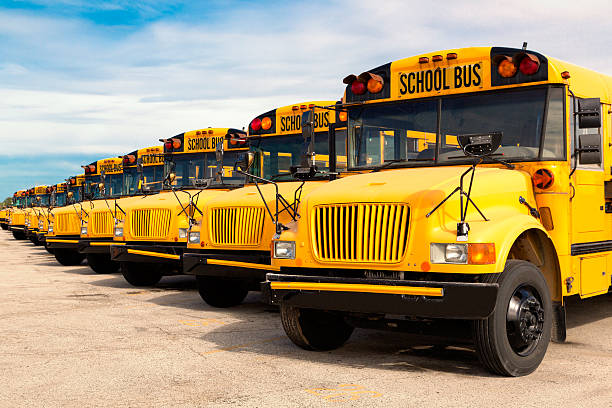 REUNITED 2022First Time Attendees BreakfastSchool Bus Safety and SecuritySpeaker – Gary Moore Retired Missouri State TrooperBreakout SessionsSecretary of State Cars Program Clearinghouse Google Docs 101 Special Education Rules 